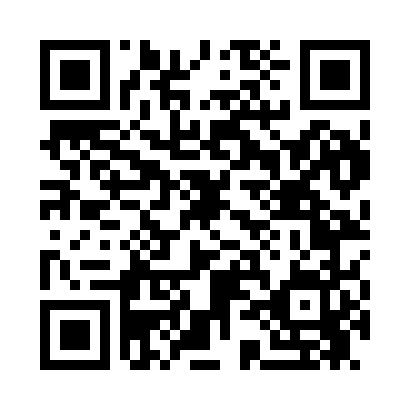 Prayer times for Akersville, Pennsylvania, USAWed 1 May 2024 - Fri 31 May 2024High Latitude Method: Angle Based RulePrayer Calculation Method: Islamic Society of North AmericaAsar Calculation Method: ShafiPrayer times provided by https://www.salahtimes.comDateDayFajrSunriseDhuhrAsrMaghribIsha1Wed4:486:121:105:008:089:322Thu4:476:111:105:018:099:343Fri4:456:101:105:018:109:354Sat4:446:091:105:018:119:365Sun4:426:071:095:018:129:386Mon4:416:061:095:028:139:397Tue4:396:051:095:028:149:408Wed4:386:041:095:028:159:429Thu4:366:031:095:028:169:4310Fri4:356:021:095:038:179:4411Sat4:336:011:095:038:189:4612Sun4:326:001:095:038:199:4713Mon4:315:591:095:038:209:4814Tue4:295:581:095:048:219:5015Wed4:285:571:095:048:229:5116Thu4:275:561:095:048:239:5217Fri4:265:551:095:058:249:5418Sat4:245:541:095:058:259:5519Sun4:235:541:095:058:259:5620Mon4:225:531:095:058:269:5721Tue4:215:521:095:068:279:5922Wed4:205:511:105:068:2810:0023Thu4:195:511:105:068:2910:0124Fri4:185:501:105:068:3010:0225Sat4:175:491:105:078:3110:0326Sun4:165:491:105:078:3110:0527Mon4:155:481:105:078:3210:0628Tue4:145:481:105:078:3310:0729Wed4:135:471:105:088:3410:0830Thu4:135:471:105:088:3410:0931Fri4:125:461:115:088:3510:10